Peterborough Food CharterFor All Residents of Curve Lake & Hiawatha First Nations and the County & City of PeterboroughOur Local Food System:  Healthy, Sustainable and Just Food for AllFirst Nations and Municipal Endorsement FormWhereas, a food system includes all of the activities related to how food is produced, processed, distributed, accessed, consumed and disposed of; and, Whereas, food charters are used to highlight collective food-related goals and values of community members, organizations and/or municipalities within a region; and, Whereas,  __________________recognizes the important role municipalities have in shaping a local food system through raising awareness and understanding of the importance of a local food system and influencing policy;Whereas, ________________ believes the Peterborough Food Charter will guide the work related to a local food system resulting in healthy, sustainable and just food for all, Whereas, ___________________values the pillars of health, social justice, culture and community, education, economic sustainability and the environment as outlined in the Peterborough Food Charter;Now Therefore Be it Resolved, that _____________ endorse the Peterborough Food Charter, andFurthermore Be It Resolved, that ____________________ will support efforts related to creating public policies and supportive environments that promote a healthy, sustainable food system within the region, and Furthermore Be It Resolved, that correspondence for this endorsement be shared with other municipalities in the City and County of Peterborough to encourage support for the Peterborough Food Charter.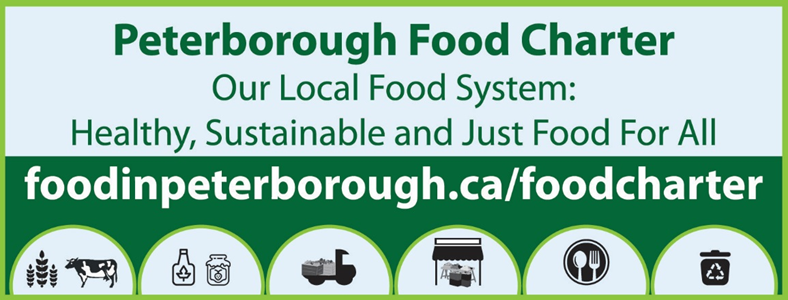 